SKAČEM, TEČEM …POSNEMAM GIBANJE ŽIVALI (sreda, 6. 5. 2020)Igra: Spremenite seDejavnost izvedete doma ali na prostem. Otrokom damo navodilo: Spremenite se v tigre. Otroci posnemajo gibanje živali.Po plosku z roko damo novo navodilo: Spremenite se v žabe ...Posnemamo gibanje živali Prilepila sem vam nekaj sličic, ko so živali v gibanju, lahko pa uporabite svoje. S pantomimo prikažejo otroci gibanje živali na sličici. Ostali v družini lahko ugibajo, katero žival predstavljajo. Otrok ubesedi, kako se žival na sličici premika, npr. ptica leti, hodi; kača se plazi; muca hodi, teče, pleza …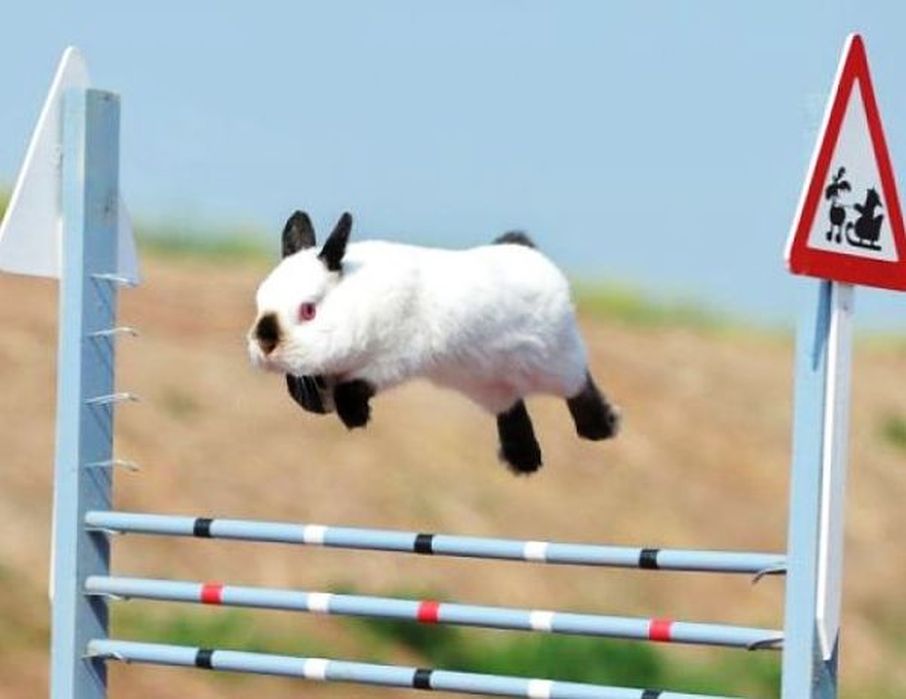 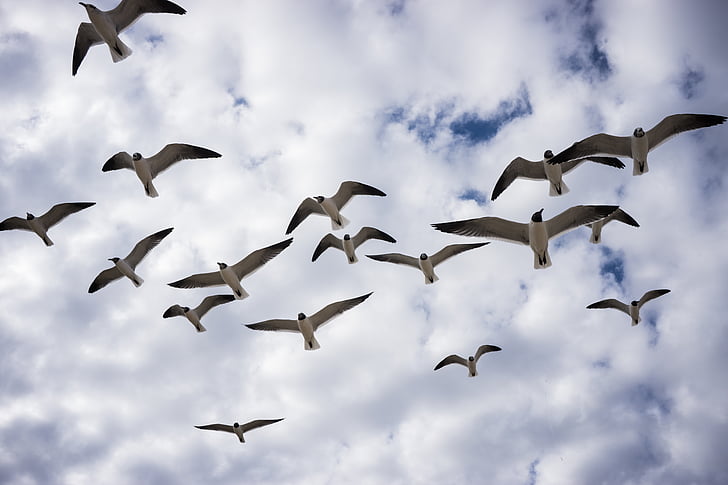 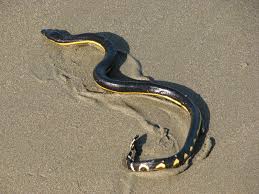 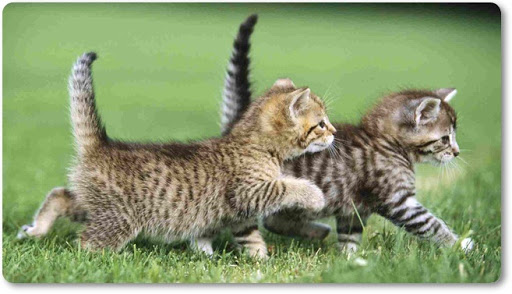 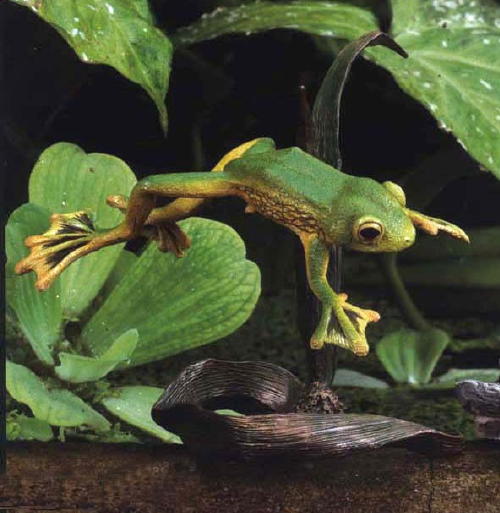 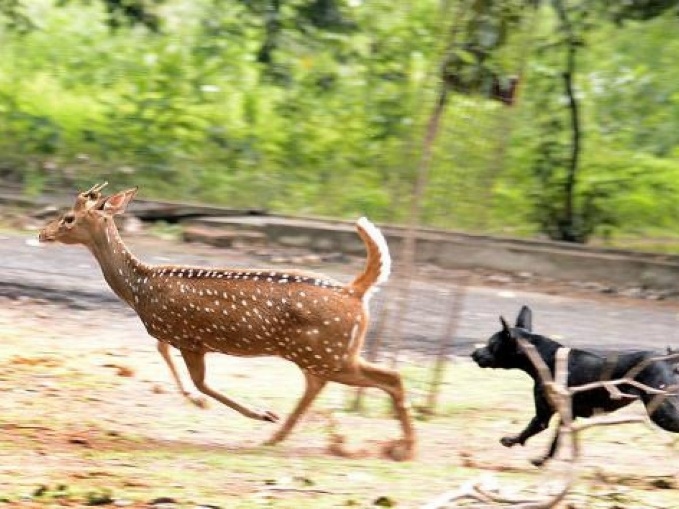 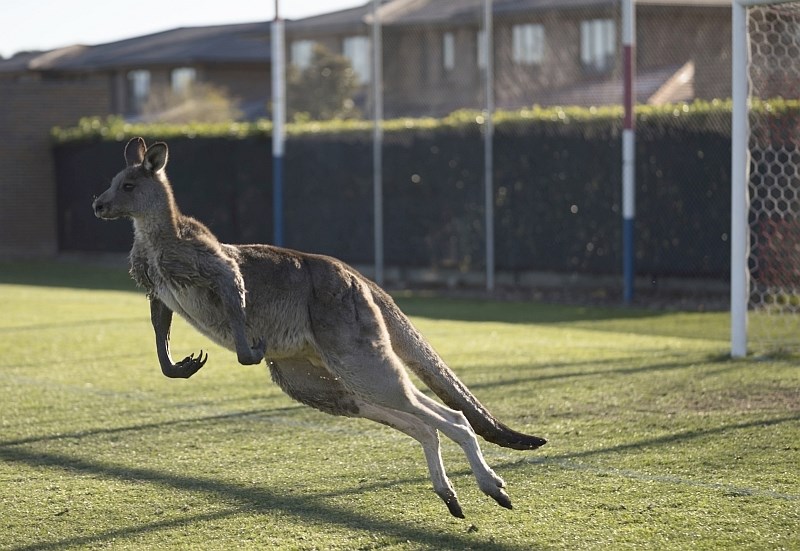 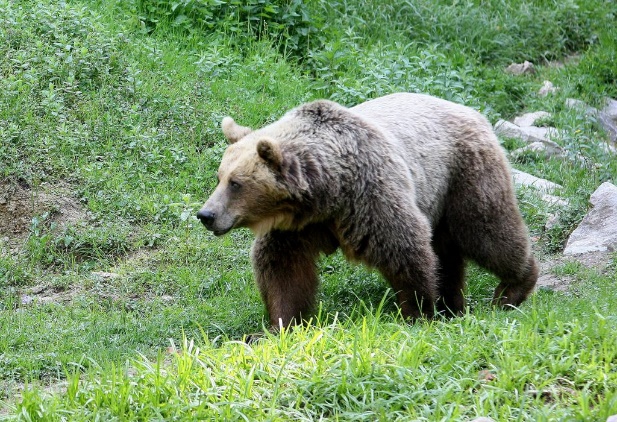 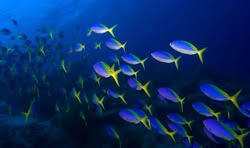          DZ 4, str. 20Ogledajo si ilustracije. Povedo, kaj delajo osebe oz. kako se gibljejo. V okenca napišejo, kaj dela oseba, npr. teče, skače …Ogledajo si fotografije živali. Poimenujejo žival in povedo, kako se giblje.Poiščejo osebe in živali, ki se gibljejo podobno in jih povežejo.  Pogovorimo se o rešitvah naloge. Primerjajo gibanje živali in ljudi. Povedo, kateri deli telesa so bili pri posameznem gibanju najbolj dejavni.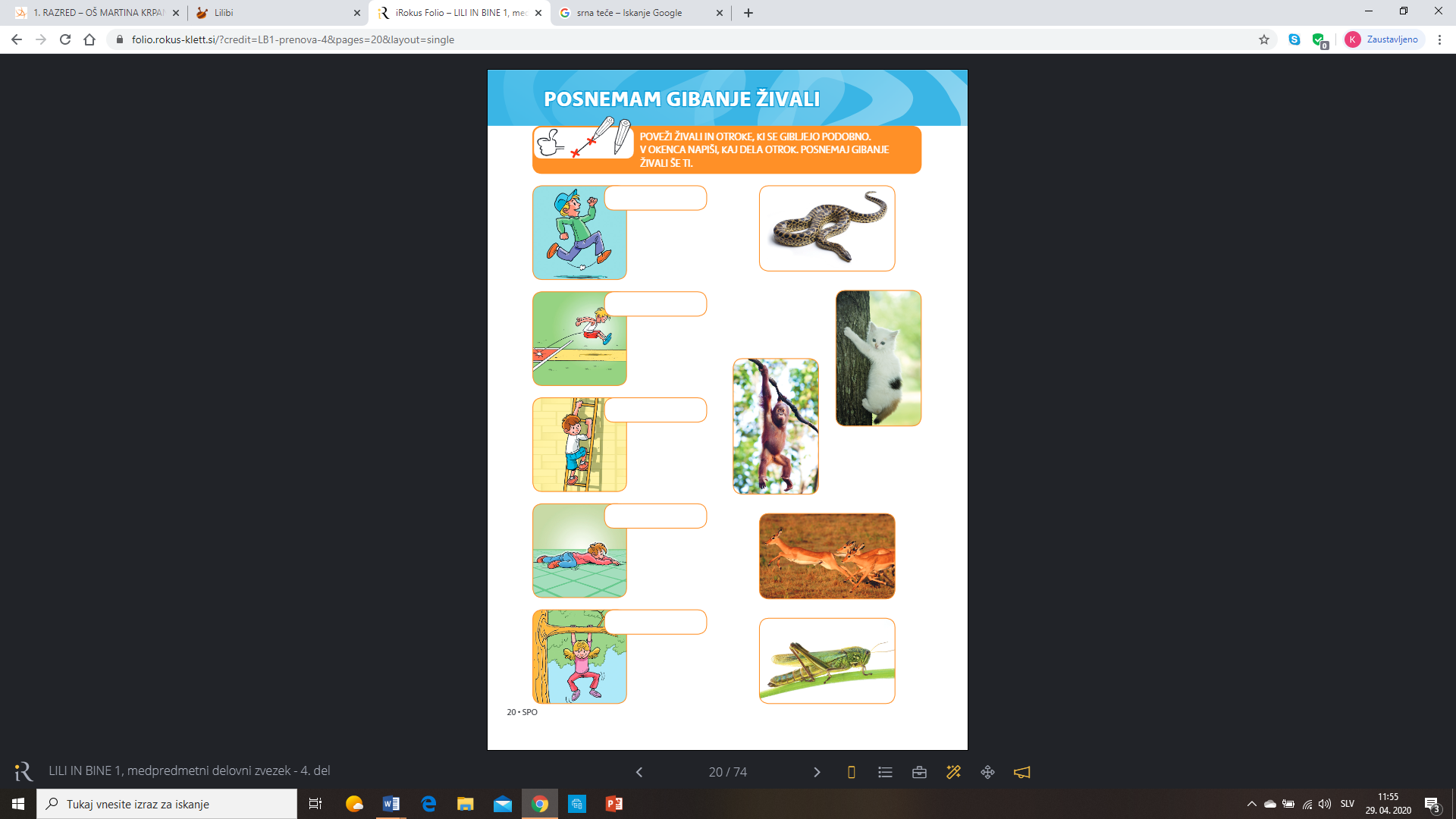 Lepo pozdravljeni, učiteljice